原住民族委員會112年度原住民族青年暑期工讀計畫111年10月26日原民社字第1110053978號函核定計畫緣起為強化原住民族青年(以下簡稱原青)學生職能開發，持續推動職場體驗計畫，並使原青學生在學期間瞭解職場生態，增加工作經歷，透過參與各項原住民族公共事務不同領域，促進職涯發展，激發未來返鄉就業或創業意願。本會自103年度起開辦本計畫，迄今累計超過3,000名原青受惠，深受肯定。計畫目標提供原青學生職場體驗，暢通就業服務管道，透過「做中學，學中做」過程習得實務經驗，並驗證理論，發揮最佳綜效，探索未來職涯發展方向，深化社會責任。提供用人單位所需原青專業人才，運用原青人力協助部落或社區各項產業創新發展，發揮所學專長，激勵留任返鄉服務培育優秀原住民族人才。辦理單位主辦單位：原住民族委員會。承辦單位：各直轄市、縣(市)政府辦理原住民族事務機關(單位)。用人單位：本會核定之暑期工讀用人單位。權責分工主辦單位：計畫擬訂與補助經費額度分配事宜。計畫核定與公告職缺事宜。計畫統籌、協調與宣導事宜。計畫督導與查核事宜。規劃用人單位說明會及工讀生教育訓練。承辦單位：辦理用人單位職缺調查與審查作業。辦理工讀學生報名、甄選及分發作業。辦理用人單位說明會及工讀生教育訓練。管理及訪視轄區用人單位執行情形。辦理經費撥付及結報事宜。配合本會督導訪視與查核工作。上開用人單位職缺提報、審查及工讀生報名甄選相關工作，得請本會10區原住民族就業服務辦公室協助辦理。用人單位：申請提報計畫職缺。參加用人單位說明會。告知工讀學生權利義務並簽訂工作契約。訂定工作規範並指派專人輔導管理工讀學生平日工作事項。按時支付工讀學生薪資，並依法繳納雇主負擔保費事宜。辦理經費核銷事宜。配合本會或承辦單位督導訪視與查核工作。計畫對象用人單位及工讀地點：政府部門：各級政府機關(構)、公立學校及公營事業機構。非政府部門：應為勞工保險或就業保險「投保單位」之團體(團體，指依人民團體法或其他法令設立者，但不包括政治團體)或依法登記立案之非營利組織。其他經本會認定符合政策特殊需求者。計畫對象：具原住民身分且年齡在16歲以上至35歲以下(計算至112年7月1日前足歲者)之本國籍在學學生，並以具下列資格之一者為限：高級中學：就讀高中二年級或高職二年級以上學生。專科：就讀五年制專科二年級以上學生、就讀二年制專科一年級至二年級學生。大學校院：就讀大學一年級至四年級學生、就讀四技一年級至四年級學生、就讀二技一年級至二年級學生。研究所：就讀研究所一年級學生。前開各項資格者，均未含休學、夜校生、假日進修部、在職進修、學分班、延畢或參加本計畫2次之學生。工讀生名額112年預計提供700名工讀生名額。實施流程提報職缺：承辦單位依本會「預估配額表」【附錄1】公告轄內用人單位提報職缺，如預估配額表經費超過暫估列數則請辦理預算追加減作業。用人單位於111年12月20日前檢送「工讀職缺提報表」【附件1】及相關佐證文件，如設立許可證明、組織章程、原住民族機構、法人或團體證明、勞保繳費單或投保清冊影本等各項得驗證其為合法用人單位之相關文件，向轄區承辦單位申請提案。用人單位提案之職場體驗工讀內容應具學習性，避免僅有例行性之行政庶務、文書、資料處理等工作，且需未涉專業證照服務(如照顧護理、個案管理、就業媒合等相關專業服務)。用人單位屬社會公益者，需配合社會福利相關法令規定辦理。用人單位需組織營運健全且為「勞工保險投保單位」，並依法辦理投保。用人單位經電話抽查或實地訪視查核異常者，將列為次年度職缺核給名額之參據。審查職缺承辦單位應組成職缺審查小組，依據「工作場域安全性」、「職涯發展未來性」、「前一年度執行成效」(如無執行成效請參考該單位相關履約實績、評鑑成績、其他補助案件執行成效等相關證明該組織健全具執行能力)及「其他創新作為」等相關項目評選，並填復「職缺審查表」【附件2】。其中職缺審查委員應至少1名由本會原住民族就業服務辦公室派員擔任【附錄2-本會原住民族就業服務辦公室聯絡窗口】。除依據上開項目審查外，其中轄有文化健康站之直轄市、縣（市）政府核給文健站之職缺不得低於其核配總額之15%，職缺優先比例採四捨五入計算，核配總額為6人以上者應至少配給1名職缺予文健站，另轄內如無文健站提出申請者，不在此限。但經承辦單位審查用人單位提報職缺甚具職涯發展未來性與創新性或其他增減需求者，得敘明理由函報本會核備，不在此限。承辦單位於112年1月10日前函送彙整轄內審核通過各用人單位之「工讀職缺提報表」【附件1】至本會辦理核配作業，並於線上系統完成填報用人單位名冊。公告職缺本會於112年1月31日前公告職缺，得自本會機關官方網站(https://www.cip.gov.tw/)或原JOB原住民族人力資源網(https://iwork.cip.gov.tw/)查詢，並函請承辦單位併同公開於各機關官方網站。用人單位說明會承辦單位應於112年3月31日前召開用人單位工作說明會，並於112年1月31日前函送「用人單位說明會計畫」至本會，並得由本會派員向用人單位說明工作職掌、薪資撥付作業、成果核銷程序、督查、申訴管道、執行作業調整及其他注意事項。報名甄選工讀生得採線上或紙本報名甄選，申請報名期限至112年4月20日止，採線上報名者，請至本會原JOB原住民族人力資源網(https://iwork.cip.gov.tw/)「會員登入」專區申請帳號後線上報名甄選；採紙本報名者，請填寫「工讀學生報名表」【附件3】及「工讀生資格與個人資料切結書」【附件4】依限向欲申請體驗職缺之轄區承辦單位以紙本郵寄方式報名(以郵戳為憑)。工讀學生如為用人單位理事長、總幹事、執行長、理監事、相關領導幹部或相同職務之配偶、二親等內血親、姻親等關係，或於本計畫開始前即已任職於用人單位者，均應予迴避不得申請該用人單位職缺為原則。為利工讀學生返回部落學習語言及傳承文化，如工讀學生選填之用人單位(工讀地點)位於其戶籍地，且與專長相關得優先錄取；另具有「經濟弱勢」(低收入戶、中低收入戶、家戶年所得在新臺幣70萬元以下或曾辦理就學貸款者)、「身心障礙者」或「特殊境遇」家庭相關身分者，亦得納入考量，並請於報名時檢送相關證明文件。承辦單位應組成甄選審查小組，依據「表達能力」、「文化認同」、「專長經驗」、「戶籍地區」及「特殊身分」(如經濟弱勢、特殊境遇家庭等)等相關項目評分審查，填復「甄選審查表」【附件5】，並得視疫情或其他特殊狀況採視訊、筆試或其他合適方式辦理。甄選審查委員應至少1名由本會原住民族就業服務辦公室派員擔任，亦得視需求邀請用人單位擔任甄選審查委員。承辦單位於完成甄選審查作業後列出正取與備取排序，並於112年5月20日前函送「工讀清冊」【附件6】及「工讀生資格與個人資料切結書」【附件4】至本會備查。錄取公告本會原則112年6月20日前公告錄取工讀學生名單。分發報到承辦單位通知正取工讀學生應於112年7月第一個星期一(112年7月3日)至用人單位報到。工讀學生應依限至指定地點報到，並提供存摺封面影本至用人單位作為撥付薪資用途。逾期未報到者，即喪失工讀資格，承辦單位得辦理遞補事宜。但經用人單位查證確有重大理由無法如期報到之事實，用人單位得與工讀學生協調擇期報到，並將延期理由及協調結果通知轄區承辦單位。用人單位應指派專人輔導，並清楚告知工讀學生各項權利義務(如工資、工時、工作內容等)後簽訂工作契約書(請參考勞動部契約書範本)，並請檢送轄區承辦單位核備。工讀學生如未滿20歲者，依民法第12條、第13條、第77至79條規定，其所訂立之契約，須經法定代理人之承認(書面同意)，始生效力。用人單位應按時申請及發放薪資，並應遵守勞動基準法相關法令規定辦理勞保、健保、勞退等相關扣繳事宜。工讀生教育訓練本會將安排工讀學生教育訓練，相關計畫另行公告。遞補作業用人單位如遇工讀學生因故自願放棄工讀機會者，請工讀學生簽妥「放棄工讀同意書」【附件7】，併同「遞補人員申請單」【附件8】向轄區承辦單位提出申請。承辦單位經審查符合下列情形之一者，得通知備取人員遞補，但如用人單位無意願繼續提供職缺，或經承辦單位審查職缺僅餘15日(含)以下工作日得免辦理遞補程序。工讀學生如逾期未報到或無意願參加轄內任一職缺者，喪失工讀資格。工讀學生如連續曠職3日以上且無正當理由請假者，喪失工讀資格；其工讀薪資計算至最後工作日。工讀學生未經用人單位同意連續請假3日以上者，喪失工讀資格；其工讀薪資計算至最後工作日。成果結報請承辦單位於112年9月30日前函送「成果報告」 【附件10】及 「經費支出結報明細表」【附件11】一式2份至本會辦理結報，剩餘款請併同繳回，逾期結報者，將予以公告或列為次年度分配額度酌減參據。用人單位其他相關注意事項用人單位應於次月10日前撥付薪資為原則，每月薪給計算方式請依勞動部相關規定辦理。用人單位得針對工讀學生工作態度、工作效率、工作適性、資訊應用、服務態度、同事相處、差勤管理、品德操守及創新作為等面向進行評核，以作為未來進用參據。用人單位應善盡雇主責任，維護工讀學生工作安全及相關勞動權益保障。體驗期間如發現工讀學生不適任或工作重大異常情事，用人單位得提報承辦單位，經查確有不適任事實，得終止契約。依據勞動基準法第44條第2項規定，16歲以上未滿18歲之人，不得從事危險性或有害性之工作。工讀生其他相關注意事項體驗期間：112年7月至8月暑假期間 (執行期間如有異動將另行公告。)工作時間：以每週40小時(每週5日、每日8小時)為原則；學生於體驗期間申請事假、病假，用人單位得協調以補班方式處理，惟需於體驗結束前補班完畢。無補班之事假、病假等扣薪方式，悉依勞動基準法及勞工請假規則相關法令規定辦理。薪資：本會補助工讀薪資以112年每月基本工資(新臺幣2萬6,400元整)計算。用人單位得依營運狀況，自行提撥更高之薪資給付金額，或依學生工作績效表現提供紅利獎金等激勵措施。保險與退休金：勞保、健保及勞退相關保費提撥，由用人單位依法自行辦理，本會補助雇主負擔保費，至工讀學生自行負擔相關保費本會不予補助，由學生自行繳納。膳宿及交通：學生於體驗期間之膳宿、交通事宜需自行處理，用人單位得視實際需要，提供必要協助。教育訓練：學生應於體驗期間參與本會辦理之工作相關之訓練。其他配合事項：本計畫為全職全程體驗職場，若工讀學生因暑修及私人事務嚴重影響用人單位職場秩序，或有不遵守用人單位管理規定、出勤表現不佳等重大情事，用人單位得提報承辦單位，經查確有不適任事實，得終止契約。工讀期間應遵守用人單位工作規範，準時出勤，每天填寫「出勤/工作日誌表」【附件9】，交由用人單位彙整後函請承辦單位備查。出勤日、休假日、例假日、補休及加班費等事項，悉依勞動基準法及勞工請假相關規定辦理。配合本會及轄區承辦單位之訪視安排或提供相關資料。工讀結束前應填寫問卷調查表暨心得報告，交由用人單位彙整後函請承辦單位備查。拾、經費預算經費來源：擬由本會112年度原住民族就業基金相關經費項下支應。撥付方式：本計畫採「納入預算」方式辦理，請承辦單位於1月31日前函送「納入預算證明」、「領據」至本會俾憑撥款。請承辦單位考量用人單位之組織規模及及財務負擔能力，簡化行政核銷流程，加速經費撥付作業，避免遲延撥付薪資，影響學生權益。若未依期限內辦理請款事宜者，仍請承辦單位先行墊付工讀薪資及其他相關費用。補助項目工讀薪資及保險
每名工讀學生補助計6萬3,400元整，補助項目說明如下：工讀薪資：每名工讀學生2個月薪資計5萬2,800元整。納保費用：用人單位負擔每名工讀學生相關保險費用(如勞保、健保、勞退等)，2個月計1萬600元整。業務費每名工讀學生補助計3,000元整，補助項目說明如下：辦理甄選審查作業、出差旅費，及用人單位之業務行政費、文書具用品及其他必要性支出相關費用。辦理用人單位說明會之場地費、文書費、膳食費及雜支。補助工讀生參加教育訓練之交通費(學生從工讀單位至訓練地點搭乘大眾交通運輸工具之費用)。拾壹、預期效益提供700名原住民族青年於工讀體驗期間能認識原鄉在地產業發展與政府運作情形，增加接觸多元職場機會，建立職涯目標及方向。提供300個政府部門及非政府部門等用人單位，導入原住民族青年創意及活力，學以致用，提升服務品質及促進在地產業發展。拾貳、督導考核請承辦單位至少辦理實地訪視查核1次，並得請本會各區原住民族就業服務辦公室派員陪同協助訪視。用人單位應配合本會及承辦單位查核訪視工讀執行情形，不得拒絕。經承辦單位查證確有下列重大情事之一者，將撤銷用人單位資格，並喪失下年度申請相關本計畫資格。違反就業服務法第5條之就業歧視者、性騷擾防治法第2條之性騷擾及性侵害犯罪防治法第2條之性侵害等情形發生。經勞資爭議調查後，歸屬於雇主責任者。發生足以影響工讀學生權益且惡意對待者。未依契約期限給薪且經協調給薪期限仍未撥薪者。未依原提報工作內容或經協調未調整工作內容辦理者。督查糾正且未限期改善者。 拾參、本計畫奉核定後實施，修正時亦同。【附錄2】原住民族委員會原住民族就業服務辦公室聯絡窗口倘有相關問題請洽詢本會社會福利處就業服務科(02-89953179)【附件2】                             原住民族委員會112年度原住民族青年暑期工讀計畫(○○○機關請寫承辦單位)職缺審查表委員簽名：___________________【附件3】【附件4】原住民族委員會112年度原住民族青年暑期工讀計畫【工讀生資格與個人資料切結書】本人報名原住民族委員會112年度原住民族青年暑期工讀計畫，資格符合報名規定，如有不實，願接受取消資格且負一切法律責任。 原住民族委員會為辦理112年度原住民族青年暑期工讀計畫業務需求，必須蒐集、處理及利用個人資料，願意配合個人資料供公務使用，且同意原住民族委員會請原住民族就業服務專員或轉介予公立就業服務機構提供本人相關就業服務，並將個人資料登錄於「原job原住民族人力資源網站」，同意特此切結為憑。 工讀生姓名：                           (簽章)法定代理人姓名：                       (簽章)工讀生身份證號：工讀生就讀學校：工讀生就讀科系：工讀生戶籍地址：	工讀生通訊地址：工讀生連絡電話：備註：如立書人未滿20歲，須經法定代理人之承認，始生效力。如具重大理由無法請法定代理人簽章者，得以電子通訊軟體或其他方式出示法定代理人同意之證明。中華民國年月日【附件5】                             原住民族委員會112年度原住民族青年暑期工讀計畫(○○○機關請寫承辦單位)甄選審查表委員簽名：_______________【附件6】原住民族委員會112年度原住民族青年暑期工讀計畫【工讀清冊】承辦單位：　　　　　承辦人                        單位主管                     機關(單位)首長【附件7】原住民族委員會112年度原住民族青年暑期工讀計畫【放棄工讀同意書】本人         身分證字號            因以下原因，自   年   月   日放棄此次工讀機會(用人單位：             )，特此聲明。原因說明：                           立同意書人：          　簽章                           法定代理人：            簽章中華民國年月日備註：如立書人未滿20歲，須經法定代理人之承認，始生效力。 用人單位於簽訂3日內提送轄區承辦單位備查。如具重大理由無法請法定代理人簽章者，得以電子通訊軟體或其他方式出示法定代理人同意之證明。【附件8】                                                                  原住民族委員會112年度原住民族青年暑期工讀計畫遞補人員申請單(範本)一、遞補意願：□本單位鑑於業務需求及增加青年體驗機會，願意遞補工讀職缺1案，惠請 貴機關同意協助遞補事宜。□本單位考量工作難度、工讀期限或其他原因(           )，無意願提供工讀職缺，惠請 貴機關撤案辦理。二、檢附離職人員「放棄工讀同意書」或其他證明1份。承辦人：　　　　　　　　　　　　　　單位主管:----------------------------------------------------------------------------------------□本案用人單位無意願繼續提供職缺，同意備查證明文件，併同撤案辦理。□本案經審查該職缺因工讀期程在即或其他重大理由無遞補必要，將撤銷申請，並通知用人單位遞補申請結果。□本案用人單位有意願提供職缺，依計畫遞補程序規定，經依序徵詢備取人員遞補，倘皆無遞補意願時，另辦理甄選作業，遞補人員確認後3日內通知用人單位遞補結果，並用人單位應於通知日起5日內辦理報到作業。  承辦人：                 科長：              單位主管：【附件9】原住民族委員會112年度原住民族青年暑期工讀計畫出勤/工作日誌表(範本)OOO年＿＿月【附件10】原住民族委員會補助直轄市及縣(市)政府推動112年度原住民族青年暑期工讀計畫【承辦單位】成果報告書中華民國年月日一、補助計畫基本資料表承辦人        單位主管        主辦會計        　機關首長原住民族委員會112年度原住民族青年暑期工讀計畫【工讀清冊】承辦單位：　　　　　成果照片(應具有各類型工讀執行、用人單位說明會、職前訓練、在職訓練成果照片，上開每項至少3張)【附件11】承辦人：        　　　單位主管：            主計單位：           機關首長：就業服務區聯絡人聯絡方式服務區域北基宜區李宗藩督導02-23412511、0978692787
iwork692787@gmail.com
臺北市南港區忠孝東路六段236號2樓臺北市、基隆市、宜蘭縣新北區林慧婷督導02-29863951、0978-692793
iwork692793@gmail.com
新北市三重區新北大道一段5巷2弄2號3樓新北市桃園區張惠妹督導03-3803606、0978-692800       iwork692800@gmail.com
桃園市大溪區埔頂路1段496號桃園市竹苗區邱慕庭
督導03-5100629、0978-692840
iwork6928401@gmail.com
新竹縣竹棟鎮仁愛路431號1樓新竹縣市、苗栗縣中彰投區吳以撒督導04-25260081、0978-692813
iwork692813@gmail.com
臺中市豐原區圓環南路70號4樓臺中市、彰化縣、南投縣雲嘉南區尤秀玉督導06-2983843、0978-692826
iwork692826@gmail.com
臺南市安平區永華路二段6號6樓 雲林縣、嘉義縣市、臺南市高雄區林慶華督導07-3341763、0978-692827
iwork692827@gmail.com
高雄市前鎮區中山三路132號6樓高雄市屏東區郭文琪督導08-7383507、0978-692843
iwork692843@gmail.com
屏東市豐榮街50巷7號3樓屏東縣台東區莊進源督導089-332700、0978-692876
iwork692876@gmail.com
台東市鐵花路82號臺東縣花蓮區黃陳香谷督導03-8246948、0978-692870
iwork692870@gmail.com
花蓮市華西路123號科學館3樓花蓮縣原住民族委員會112年度原住民族青年暑期工讀計畫【工讀職缺提報表】承辦單位： ○縣(市)              原住民族委員會112年度原住民族青年暑期工讀計畫【工讀職缺提報表】承辦單位： ○縣(市)              原住民族委員會112年度原住民族青年暑期工讀計畫【工讀職缺提報表】承辦單位： ○縣(市)              原住民族委員會112年度原住民族青年暑期工讀計畫【工讀職缺提報表】承辦單位： ○縣(市)              原住民族委員會112年度原住民族青年暑期工讀計畫【工讀職缺提報表】承辦單位： ○縣(市)              原住民族委員會112年度原住民族青年暑期工讀計畫【工讀職缺提報表】承辦單位： ○縣(市)              原住民族委員會112年度原住民族青年暑期工讀計畫【工讀職缺提報表】承辦單位： ○縣(市)              原住民族委員會112年度原住民族青年暑期工讀計畫【工讀職缺提報表】承辦單位： ○縣(市)              序號用人單位用人單位需求數工讀地點工讀內容工讀條件前1年參與成效承辦人員(聯絡電話、電子信箱)承辦人員(聯絡電話、電子信箱)政府部門政府部門政府部門政府部門政府部門政府部門政府部門政府部門政府部門政府部門(如○○市政府)(如○○市政府)類別：■政府部門□非營利組織□文化健康站地址：(範例)工讀時間：週休二日：週一至週五＿＿:＿＿上班，＿＿:＿＿下班，＿＿:＿＿至＿＿:＿＿休息；每二週工作總時數為＿＿小時。工讀內容：創新作為：(例如參加專業訓練、活動策劃、公益服務、文化傳統採集或其他創新體驗等)一般資格：依本計畫第8點規定實施對象。專長資格(本項目需填入科系優先順序，以作為考評參據，但專長資格應與用人單位行政事務或經營項目及工讀內容相符。)1.工讀人數：人2.成效：(可參照前次結報資料填寫)承辦人員：○○○，電話：○○電子信箱：○○○輔導員：○○○，電話：○○電子信箱：○○○申訴專線：承辦人員：○○○，電話：○○電子信箱：○○○輔導員：○○○，電話：○○電子信箱：○○○申訴專線：非政府部門非政府部門非政府部門非政府部門非政府部門非政府部門非政府部門非政府部門非政府部門非政府部門(如○○協會)(如○○協會)類別：□政府部門□非營利組織□文化健康站(名稱：______文化健康站)地址：(範例)工讀時間：週休二日：週一至週五＿＿:＿＿上班，＿＿:＿＿下班，＿＿:＿＿至＿＿:＿＿休息；每二週工作總時數為＿＿小時。工讀內容：創新作為：(例如參加專業訓練、活動策劃、公益服務、文化傳統採集或其他創新體驗等)一般資格：依本計畫第8點規定實施對象。專長資格(本項目需填入科系優先順序，以作為考評參據，但專長資格應與用人單位單位行政事務或經營項目及工讀內容相符。)1.工讀人數：人2.成效：(可參照前次結報資料填寫)承辦人員：○○○，電話：○○電子信箱：○○○輔導員：○○○，電話：○○電子信箱：○○○申訴專線：承辦人員：○○○，電話：○○電子信箱：○○○輔導員：○○○，電話：○○電子信箱：○○○申訴專線：總計政府部門：○個單位，○名額。非營利組織：○個單位，○名額。文化健康站：○個單位，○名額。總計：○名工讀需求政府部門：○個單位，○名額。非營利組織：○個單位，○名額。文化健康站：○個單位，○名額。總計：○名工讀需求政府部門：○個單位，○名額。非營利組織：○個單位，○名額。文化健康站：○個單位，○名額。總計：○名工讀需求政府部門：○個單位，○名額。非營利組織：○個單位，○名額。文化健康站：○個單位，○名額。總計：○名工讀需求(範例-非必要填寫內容)本府(局、會)整體創新作為，需增加○名人力。文化體驗：(1)時間：OOO年○月○日8時至17時假○○辦理「○○文化體驗活動」(2)內容：採任務編組計人參與(或分梯次)，配合本計畫教育訓練課程，增進青年部落文化學習，另依青年專長辦理親子教育活動，促使青年參與公益服務，間而擴展本計畫能見度。(3)經費來源：由本計畫業務費及本府(會、局)分攤支應，倘遇假日採補假辦理或加班費由執行單位供給。(範例-非必要填寫內容)本府(局、會)整體創新作為，需增加○名人力。文化體驗：(1)時間：OOO年○月○日8時至17時假○○辦理「○○文化體驗活動」(2)內容：採任務編組計人參與(或分梯次)，配合本計畫教育訓練課程，增進青年部落文化學習，另依青年專長辦理親子教育活動，促使青年參與公益服務，間而擴展本計畫能見度。(3)經費來源：由本計畫業務費及本府(會、局)分攤支應，倘遇假日採補假辦理或加班費由執行單位供給。(範例-非必要填寫內容)本府(局、會)整體創新作為，需增加○名人力。文化體驗：(1)時間：OOO年○月○日8時至17時假○○辦理「○○文化體驗活動」(2)內容：採任務編組計人參與(或分梯次)，配合本計畫教育訓練課程，增進青年部落文化學習，另依青年專長辦理親子教育活動，促使青年參與公益服務，間而擴展本計畫能見度。(3)經費來源：由本計畫業務費及本府(會、局)分攤支應，倘遇假日採補假辦理或加班費由執行單位供給。承辦人員：○○○，電話：○○電子信箱：○○○本府(局、會)申訴專線：○○○本府勞工局申訴專線：○○○承辦人：                            單位主管 ：                         機關(單位)首長 ：   承辦人：                            單位主管 ：                         機關(單位)首長 ：   承辦人：                            單位主管 ：                         機關(單位)首長 ：   承辦人：                            單位主管 ：                         機關(單位)首長 ：   承辦人：                            單位主管 ：                         機關(單位)首長 ：   承辦人：                            單位主管 ：                         機關(單位)首長 ：   承辦人：                            單位主管 ：                         機關(單位)首長 ：   承辦人：                            單位主管 ：                         機關(單位)首長 ：   承辦人：                            單位主管 ：                         機關(單位)首長 ：   提報序號：        用人單位：                                     收件日期：    年     月    日提報序號：        用人單位：                                     收件日期：    年     月    日提報序號：        用人單位：                                     收件日期：    年     月    日提報序號：        用人單位：                                     收件日期：    年     月    日提報序號：        用人單位：                                     收件日期：    年     月    日資格審查資格審查資格審查資格審查資格審查項目項目符合未符合備註用人單位1.符合本計畫用人單位資格用人單位應符合本計畫資格限制。私部門具政府立案且具所列營業項目之人民團體，必須查證具效力之政府立案證明、營業登記證明或原住民團體法人證明。用人單位2.具勞健保之投保單位用人單位應符合本計畫資格限制。私部門具政府立案且具所列營業項目之人民團體，必須查證具效力之政府立案證明、營業登記證明或原住民團體法人證明。職缺審查職缺審查職缺審查職缺審查職缺審查項目項目分數分數備註工讀職缺1.安全性工作場域(30分)確實查證工作地址、營運正常、工時穩定、業務內容等條件屬實，足以提供工讀人員安全穩定之職缺，可參照財政部營業(稅籍)登記資料公示查詢營業項目、曾捐(補)執行優良團體或公部門等審查。工讀職缺2.學習工作技能及運用專長等體驗職場機會(45分)工讀內容是否具有學習行政事務或經營管理及文書處理等體驗。是否能依工讀條件安排一般性工讀或依專長運用的工作內容等考量。工讀職缺3.前1年執行成效與配合情形(加分至多15分)視權責加減分(可參考本計畫前年度執行情形及其他參與促進就業相關計畫執行情形)※如無執行成效請參考該單位相關履約實績、評鑑成績、其他補助案件執行成效等相關證明該組織健全具執行能力。工讀職缺4. 創新作為具有創新且可行性作為(加分至多10分)可行性執行且具創新，以協助青年返鄉服務或依其專長服務鄉里或能提供額外業務津貼等因素，較為適切之體驗環境。小計小計第1、2項評分結果應達半數基準，且總分應高於60分以上符合職缺審查條件。總分總分原住民族委員會112年度原住民族青年暑期工讀計畫【工讀學生報名表】                                                              填表日期：   年    月   日提報序號：                                              收件日期：    年     月    日提報序號：                                              收件日期：    年     月    日提報序號：                                              收件日期：    年     月    日提報序號：                                              收件日期：    年     月    日提報序號：                                              收件日期：    年     月    日提報序號：                                              收件日期：    年     月    日基本資料基本資料基本資料基本資料基本資料基本資料姓 名族 別族 別出生日期   年   月   日   年   月   日年 齡年 齡聯絡地址戶籍地址工讀地點意願1.      縣/市        (單位)   6.      縣/市        (單位)2.      縣/市        (單位)   7.      縣/市        (單位)3.      縣/市        (單位)   8.      縣/市        (單位)4.      縣/市        (單位)   9.      縣/市        (單位)5.      縣/市        (單位)   10.      縣/市        (單位)1.      縣/市        (單位)   6.      縣/市        (單位)2.      縣/市        (單位)   7.      縣/市        (單位)3.      縣/市        (單位)   8.      縣/市        (單位)4.      縣/市        (單位)   9.      縣/市        (單位)5.      縣/市        (單位)   10.      縣/市        (單位)1.      縣/市        (單位)   6.      縣/市        (單位)2.      縣/市        (單位)   7.      縣/市        (單位)3.      縣/市        (單位)   8.      縣/市        (單位)4.      縣/市        (單位)   9.      縣/市        (單位)5.      縣/市        (單位)   10.      縣/市        (單位)1.      縣/市        (單位)   6.      縣/市        (單位)2.      縣/市        (單位)   7.      縣/市        (單位)3.      縣/市        (單位)   8.      縣/市        (單位)4.      縣/市        (單位)   9.      縣/市        (單位)5.      縣/市        (單位)   10.      縣/市        (單位)1.      縣/市        (單位)   6.      縣/市        (單位)2.      縣/市        (單位)   7.      縣/市        (單位)3.      縣/市        (單位)   8.      縣/市        (單位)4.      縣/市        (單位)   9.      縣/市        (單位)5.      縣/市        (單位)   10.      縣/市        (單位)就讀學校/年級/科系具專長證照、學習證明(無則免填)具低收入戶、中低收入戶、身心障礙者、特殊境遇家庭、家戶年所得在新臺幣70萬元以下或辦理就學貸款等(無則免填)甄選成績甄選成績甄選成績甄選成績甄選成績甄選成績項目項目分數分數綜合評語綜合評語1.表達能力(30分)
(如能清楚表達工作意願與工作期待等相關事項)1.表達能力(30分)
(如能清楚表達工作意願與工作期待等相關事項)2.文化認同(20分)
(如認同自身族群文化，並願意學習)2.文化認同(20分)
(如認同自身族群文化，並願意學習)3.專長經驗(30分)
(如具與學識相關之工讀經驗)3.專長經驗(30分)
(如具與學識相關之工讀經驗)4.戶籍地區(20分)
(如設籍於工讀地點者得優先錄取)4.戶籍地區(20分)
(如設籍於工讀地點者得優先錄取)5.特殊身分(具低收入戶、中低收入戶、身心障礙者、特殊境遇家庭、家戶年所得在新臺幣70萬元以下或辦理就學貸款等)(加分1-5分)5.特殊身分(具低收入戶、中低收入戶、身心障礙者、特殊境遇家庭、家戶年所得在新臺幣70萬元以下或辦理就學貸款等)(加分1-5分)總分總分工讀學生統計：計    名參加甄選計  　名錄取學生計    名備取學生工讀學生統計：計    名參加甄選計  　名錄取學生計    名備取學生工讀學生統計：計    名參加甄選計  　名錄取學生計    名備取學生工讀學生統計：計    名參加甄選計  　名錄取學生計    名備取學生工讀學生統計：計    名參加甄選計  　名錄取學生計    名備取學生錄取學生族別統計：阿美族　　名、泰雅族　　名、排灣族　　名、布農族　　名、卑南族　　名、魯凱族　　名、鄒族　　名、賽夏族　　名、達悟族　　名、邵族　　名、噶瑪蘭族　　名、太魯閣族　　名、撒奇萊雅族　　名、賽德克族　　名、拉阿魯哇族　　名、卡那卡那富族　　名錄取學生族別統計：阿美族　　名、泰雅族　　名、排灣族　　名、布農族　　名、卑南族　　名、魯凱族　　名、鄒族　　名、賽夏族　　名、達悟族　　名、邵族　　名、噶瑪蘭族　　名、太魯閣族　　名、撒奇萊雅族　　名、賽德克族　　名、拉阿魯哇族　　名、卡那卡那富族　　名錄取學生族別統計：阿美族　　名、泰雅族　　名、排灣族　　名、布農族　　名、卑南族　　名、魯凱族　　名、鄒族　　名、賽夏族　　名、達悟族　　名、邵族　　名、噶瑪蘭族　　名、太魯閣族　　名、撒奇萊雅族　　名、賽德克族　　名、拉阿魯哇族　　名、卡那卡那富族　　名錄取學生族別統計：阿美族　　名、泰雅族　　名、排灣族　　名、布農族　　名、卑南族　　名、魯凱族　　名、鄒族　　名、賽夏族　　名、達悟族　　名、邵族　　名、噶瑪蘭族　　名、太魯閣族　　名、撒奇萊雅族　　名、賽德克族　　名、拉阿魯哇族　　名、卡那卡那富族　　名錄取學生族別統計：阿美族　　名、泰雅族　　名、排灣族　　名、布農族　　名、卑南族　　名、魯凱族　　名、鄒族　　名、賽夏族　　名、達悟族　　名、邵族　　名、噶瑪蘭族　　名、太魯閣族　　名、撒奇萊雅族　　名、賽德克族　　名、拉阿魯哇族　　名、卡那卡那富族　　名錄取學生族別統計：阿美族　　名、泰雅族　　名、排灣族　　名、布農族　　名、卑南族　　名、魯凱族　　名、鄒族　　名、賽夏族　　名、達悟族　　名、邵族　　名、噶瑪蘭族　　名、太魯閣族　　名、撒奇萊雅族　　名、賽德克族　　名、拉阿魯哇族　　名、卡那卡那富族　　名錄取學生族別統計：阿美族　　名、泰雅族　　名、排灣族　　名、布農族　　名、卑南族　　名、魯凱族　　名、鄒族　　名、賽夏族　　名、達悟族　　名、邵族　　名、噶瑪蘭族　　名、太魯閣族　　名、撒奇萊雅族　　名、賽德克族　　名、拉阿魯哇族　　名、卡那卡那富族　　名錄取學生族別統計：阿美族　　名、泰雅族　　名、排灣族　　名、布農族　　名、卑南族　　名、魯凱族　　名、鄒族　　名、賽夏族　　名、達悟族　　名、邵族　　名、噶瑪蘭族　　名、太魯閣族　　名、撒奇萊雅族　　名、賽德克族　　名、拉阿魯哇族　　名、卡那卡那富族　　名錄取學生族別統計：阿美族　　名、泰雅族　　名、排灣族　　名、布農族　　名、卑南族　　名、魯凱族　　名、鄒族　　名、賽夏族　　名、達悟族　　名、邵族　　名、噶瑪蘭族　　名、太魯閣族　　名、撒奇萊雅族　　名、賽德克族　　名、拉阿魯哇族　　名、卡那卡那富族　　名錄取學生族別統計：阿美族　　名、泰雅族　　名、排灣族　　名、布農族　　名、卑南族　　名、魯凱族　　名、鄒族　　名、賽夏族　　名、達悟族　　名、邵族　　名、噶瑪蘭族　　名、太魯閣族　　名、撒奇萊雅族　　名、賽德克族　　名、拉阿魯哇族　　名、卡那卡那富族　　名錄取學生族別統計：阿美族　　名、泰雅族　　名、排灣族　　名、布農族　　名、卑南族　　名、魯凱族　　名、鄒族　　名、賽夏族　　名、達悟族　　名、邵族　　名、噶瑪蘭族　　名、太魯閣族　　名、撒奇萊雅族　　名、賽德克族　　名、拉阿魯哇族　　名、卡那卡那富族　　名錄取學生族別統計：阿美族　　名、泰雅族　　名、排灣族　　名、布農族　　名、卑南族　　名、魯凱族　　名、鄒族　　名、賽夏族　　名、達悟族　　名、邵族　　名、噶瑪蘭族　　名、太魯閣族　　名、撒奇萊雅族　　名、賽德克族　　名、拉阿魯哇族　　名、卡那卡那富族　　名錄取學生族別統計：阿美族　　名、泰雅族　　名、排灣族　　名、布農族　　名、卑南族　　名、魯凱族　　名、鄒族　　名、賽夏族　　名、達悟族　　名、邵族　　名、噶瑪蘭族　　名、太魯閣族　　名、撒奇萊雅族　　名、賽德克族　　名、拉阿魯哇族　　名、卡那卡那富族　　名序號用人單位政府部門非營利組織文健站姓名男女年齡族別學校科系年級高中(職)專科(五專、二專)大專校院(含四技、二技)研究所特殊身分錄取人員錄取人員錄取人員錄取人員錄取人員錄取人員錄取人員錄取人員錄取人員錄取人員錄取人員錄取人員錄取人員錄取人員錄取人員錄取人員錄取人員錄取人員1範例：ＯＯ市政府民政處1王ＯＯ１19排灣族ＯＯ大學ＯＯ系112範例：ＯＯ協會1張ＯＯ120阿美族ＯＯ大學ＯＯ系1１合計合計110-１1-----001１-備取人員備取人員備取人員備取人員備取人員備取人員備取人員備取人員備取人員備取人員備取人員備取人員備取人員備取人員備取人員備取人員備取人員備取人員12合計合計申請原因: □進用人員離職      □逾期未報到      □其他              申請原因: □進用人員離職      □逾期未報到      □其他              用人單位:申請日期:   年   月  日離職人員姓名:                        性別:  □男   □女離職人員身分證字號:離職生效日期:   年   月   日             承辦人聯絡電話:                    承辦人傳真號碼:承辦人E-mail:遞補人員姓名:性別:  □男   □女遞補人員地址:遞補人員連絡電話:                             (家)               (手機)遞補人員就讀學校及科系:遞補人員就讀學校及科系:用人單位：                            工讀生姓名：用人單位：                            工讀生姓名：用人單位：                            工讀生姓名：用人單位：                            工讀生姓名：用人單位：                            工讀生姓名：用人單位：                            工讀生姓名：用人單位：                            工讀生姓名：用人單位：                            工讀生姓名：用人單位：                            工讀生姓名：用人單位：                            工讀生姓名：注意事項注意事項本表由工讀生當日下班填竣後，交由用人單位輔導員檢核確認後核章。請假應事先告知用人單位輔導員並於工作紀錄欄註記；病假、公假及喪假請檢具相關證明。每日工作紀錄內容確實紀錄，勿以同上字言，將列入工作考核之參據。本表由工讀生當日下班填竣後，交由用人單位輔導員檢核確認後核章。請假應事先告知用人單位輔導員並於工作紀錄欄註記；病假、公假及喪假請檢具相關證明。每日工作紀錄內容確實紀錄，勿以同上字言，將列入工作考核之參據。本表由工讀生當日下班填竣後，交由用人單位輔導員檢核確認後核章。請假應事先告知用人單位輔導員並於工作紀錄欄註記；病假、公假及喪假請檢具相關證明。每日工作紀錄內容確實紀錄，勿以同上字言，將列入工作考核之參據。本表由工讀生當日下班填竣後，交由用人單位輔導員檢核確認後核章。請假應事先告知用人單位輔導員並於工作紀錄欄註記；病假、公假及喪假請檢具相關證明。每日工作紀錄內容確實紀錄，勿以同上字言，將列入工作考核之參據。本表由工讀生當日下班填竣後，交由用人單位輔導員檢核確認後核章。請假應事先告知用人單位輔導員並於工作紀錄欄註記；病假、公假及喪假請檢具相關證明。每日工作紀錄內容確實紀錄，勿以同上字言，將列入工作考核之參據。本表由工讀生當日下班填竣後，交由用人單位輔導員檢核確認後核章。請假應事先告知用人單位輔導員並於工作紀錄欄註記；病假、公假及喪假請檢具相關證明。每日工作紀錄內容確實紀錄，勿以同上字言，將列入工作考核之參據。本表由工讀生當日下班填竣後，交由用人單位輔導員檢核確認後核章。請假應事先告知用人單位輔導員並於工作紀錄欄註記；病假、公假及喪假請檢具相關證明。每日工作紀錄內容確實紀錄，勿以同上字言，將列入工作考核之參據。本表由工讀生當日下班填竣後，交由用人單位輔導員檢核確認後核章。請假應事先告知用人單位輔導員並於工作紀錄欄註記；病假、公假及喪假請檢具相關證明。每日工作紀錄內容確實紀錄，勿以同上字言，將列入工作考核之參據。    月份    月份簽到時間簽到時間簽退時間簽退時間工作紀錄
(請假或出差請註明假別、時段)工作時數請假時數輔導員核  章日星期簽到時間簽到時間簽退時間簽退時間工作紀錄
(請假或出差請註明假別、時段)工作時數請假時數輔導員核  章計　畫名　稱原住民族委員會補助直轄市及縣(市)政府推動112年度原住民族青年暑期工讀計畫原住民族委員會補助直轄市及縣(市)政府推動112年度原住民族青年暑期工讀計畫原住民族委員會補助直轄市及縣(市)政府推動112年度原住民族青年暑期工讀計畫承辦單位承辦人聯絡電話電子郵件傳　　真實施期程自民國   年 　月　 日 至　  年　 月　 日止自民國   年 　月　 日 至　  年　 月　 日止自民國   年 　月　 日 至　  年　 月　 日止核    定補助經費新臺幣　　　　　 元實際支出新臺幣     　　　 　元核    定補助經費新臺幣　　　　　 元賸餘款新臺幣     　　　 　元效益分析工讀生：提供○名原住民族青年工讀職場體驗機會，其中男性○人(○%)，女性○人(○%)；高中職學生○人(○%)、專科學生○人(○%)、大學校院學生○人(○%)、研究所學生○人(○%)，其中○人於政府部門、○人於非營利組織、○人於文化健康站，辦理○工作項目。藉由認識原鄉在地產業發展與政府運作情形，增加接觸多元職場機會，建立職涯目標及方向導入原住民族青年創意及活力，學以致用，提升服務品質及促進在地產業發展。用人單位：提供○個用人單位，其中○個政府部門、○個非營利組織、○個文化健康站（請敘明查核情形）。用人單位說明會：共計○個用人單位出席(請敘明訓練情形)。工讀生：提供○名原住民族青年工讀職場體驗機會，其中男性○人(○%)，女性○人(○%)；高中職學生○人(○%)、專科學生○人(○%)、大學校院學生○人(○%)、研究所學生○人(○%)，其中○人於政府部門、○人於非營利組織、○人於文化健康站，辦理○工作項目。藉由認識原鄉在地產業發展與政府運作情形，增加接觸多元職場機會，建立職涯目標及方向導入原住民族青年創意及活力，學以致用，提升服務品質及促進在地產業發展。用人單位：提供○個用人單位，其中○個政府部門、○個非營利組織、○個文化健康站（請敘明查核情形）。用人單位說明會：共計○個用人單位出席(請敘明訓練情形)。工讀生：提供○名原住民族青年工讀職場體驗機會，其中男性○人(○%)，女性○人(○%)；高中職學生○人(○%)、專科學生○人(○%)、大學校院學生○人(○%)、研究所學生○人(○%)，其中○人於政府部門、○人於非營利組織、○人於文化健康站，辦理○工作項目。藉由認識原鄉在地產業發展與政府運作情形，增加接觸多元職場機會，建立職涯目標及方向導入原住民族青年創意及活力，學以致用，提升服務品質及促進在地產業發展。用人單位：提供○個用人單位，其中○個政府部門、○個非營利組織、○個文化健康站（請敘明查核情形）。用人單位說明會：共計○個用人單位出席(請敘明訓練情形)。計畫優缺點檢討（請彙整轄內用人單位需求及工讀學生問卷建議）建議事項(建議事項或創新作為)附件1：經費支出結報明細表附件2：工讀清冊附件3：成果照片(含用人單位說明會)附件4：工讀學生心得報告附件1：經費支出結報明細表附件2：工讀清冊附件3：成果照片(含用人單位說明會)附件4：工讀學生心得報告附件1：經費支出結報明細表附件2：工讀清冊附件3：成果照片(含用人單位說明會)附件4：工讀學生心得報告附件1：經費支出結報明細表附件2：工讀清冊附件3：成果照片(含用人單位說明會)附件4：工讀學生心得報告工讀學生統計：核定    名學生、錄用  　名學生實際報到    名學生、　　名放棄資格　　名喪失及撤銷資格、　　名遞補工讀學生統計：核定    名學生、錄用  　名學生實際報到    名學生、　　名放棄資格　　名喪失及撤銷資格、　　名遞補工讀學生統計：核定    名學生、錄用  　名學生實際報到    名學生、　　名放棄資格　　名喪失及撤銷資格、　　名遞補工讀學生統計：核定    名學生、錄用  　名學生實際報到    名學生、　　名放棄資格　　名喪失及撤銷資格、　　名遞補工讀學生統計：核定    名學生、錄用  　名學生實際報到    名學生、　　名放棄資格　　名喪失及撤銷資格、　　名遞補錄取學生族別統計：阿美族　　名、泰雅族　　名、排灣族　　名、布農族　　名、卑南族　　名、魯凱族　　名、鄒族　　名、賽夏族　　名、達悟族　　名、邵族　　名、噶瑪蘭族　　名、太魯閣族　　名、撒奇萊雅族　　名、賽德克族　　名、拉阿魯哇族　　名、卡那卡那富族　　名錄取學生族別統計：阿美族　　名、泰雅族　　名、排灣族　　名、布農族　　名、卑南族　　名、魯凱族　　名、鄒族　　名、賽夏族　　名、達悟族　　名、邵族　　名、噶瑪蘭族　　名、太魯閣族　　名、撒奇萊雅族　　名、賽德克族　　名、拉阿魯哇族　　名、卡那卡那富族　　名錄取學生族別統計：阿美族　　名、泰雅族　　名、排灣族　　名、布農族　　名、卑南族　　名、魯凱族　　名、鄒族　　名、賽夏族　　名、達悟族　　名、邵族　　名、噶瑪蘭族　　名、太魯閣族　　名、撒奇萊雅族　　名、賽德克族　　名、拉阿魯哇族　　名、卡那卡那富族　　名錄取學生族別統計：阿美族　　名、泰雅族　　名、排灣族　　名、布農族　　名、卑南族　　名、魯凱族　　名、鄒族　　名、賽夏族　　名、達悟族　　名、邵族　　名、噶瑪蘭族　　名、太魯閣族　　名、撒奇萊雅族　　名、賽德克族　　名、拉阿魯哇族　　名、卡那卡那富族　　名錄取學生族別統計：阿美族　　名、泰雅族　　名、排灣族　　名、布農族　　名、卑南族　　名、魯凱族　　名、鄒族　　名、賽夏族　　名、達悟族　　名、邵族　　名、噶瑪蘭族　　名、太魯閣族　　名、撒奇萊雅族　　名、賽德克族　　名、拉阿魯哇族　　名、卡那卡那富族　　名錄取學生族別統計：阿美族　　名、泰雅族　　名、排灣族　　名、布農族　　名、卑南族　　名、魯凱族　　名、鄒族　　名、賽夏族　　名、達悟族　　名、邵族　　名、噶瑪蘭族　　名、太魯閣族　　名、撒奇萊雅族　　名、賽德克族　　名、拉阿魯哇族　　名、卡那卡那富族　　名錄取學生族別統計：阿美族　　名、泰雅族　　名、排灣族　　名、布農族　　名、卑南族　　名、魯凱族　　名、鄒族　　名、賽夏族　　名、達悟族　　名、邵族　　名、噶瑪蘭族　　名、太魯閣族　　名、撒奇萊雅族　　名、賽德克族　　名、拉阿魯哇族　　名、卡那卡那富族　　名錄取學生族別統計：阿美族　　名、泰雅族　　名、排灣族　　名、布農族　　名、卑南族　　名、魯凱族　　名、鄒族　　名、賽夏族　　名、達悟族　　名、邵族　　名、噶瑪蘭族　　名、太魯閣族　　名、撒奇萊雅族　　名、賽德克族　　名、拉阿魯哇族　　名、卡那卡那富族　　名錄取學生族別統計：阿美族　　名、泰雅族　　名、排灣族　　名、布農族　　名、卑南族　　名、魯凱族　　名、鄒族　　名、賽夏族　　名、達悟族　　名、邵族　　名、噶瑪蘭族　　名、太魯閣族　　名、撒奇萊雅族　　名、賽德克族　　名、拉阿魯哇族　　名、卡那卡那富族　　名錄取學生族別統計：阿美族　　名、泰雅族　　名、排灣族　　名、布農族　　名、卑南族　　名、魯凱族　　名、鄒族　　名、賽夏族　　名、達悟族　　名、邵族　　名、噶瑪蘭族　　名、太魯閣族　　名、撒奇萊雅族　　名、賽德克族　　名、拉阿魯哇族　　名、卡那卡那富族　　名錄取學生族別統計：阿美族　　名、泰雅族　　名、排灣族　　名、布農族　　名、卑南族　　名、魯凱族　　名、鄒族　　名、賽夏族　　名、達悟族　　名、邵族　　名、噶瑪蘭族　　名、太魯閣族　　名、撒奇萊雅族　　名、賽德克族　　名、拉阿魯哇族　　名、卡那卡那富族　　名錄取學生族別統計：阿美族　　名、泰雅族　　名、排灣族　　名、布農族　　名、卑南族　　名、魯凱族　　名、鄒族　　名、賽夏族　　名、達悟族　　名、邵族　　名、噶瑪蘭族　　名、太魯閣族　　名、撒奇萊雅族　　名、賽德克族　　名、拉阿魯哇族　　名、卡那卡那富族　　名錄取學生族別統計：阿美族　　名、泰雅族　　名、排灣族　　名、布農族　　名、卑南族　　名、魯凱族　　名、鄒族　　名、賽夏族　　名、達悟族　　名、邵族　　名、噶瑪蘭族　　名、太魯閣族　　名、撒奇萊雅族　　名、賽德克族　　名、拉阿魯哇族　　名、卡那卡那富族　　名錄取學生族別統計：阿美族　　名、泰雅族　　名、排灣族　　名、布農族　　名、卑南族　　名、魯凱族　　名、鄒族　　名、賽夏族　　名、達悟族　　名、邵族　　名、噶瑪蘭族　　名、太魯閣族　　名、撒奇萊雅族　　名、賽德克族　　名、拉阿魯哇族　　名、卡那卡那富族　　名序號用人單位政府部門非營利組織文健站姓名男女年齡族別學校科系年級高中(職)專科(五專、二專)大專校院(含四技、二技)研究所特殊身分實際工讀起迄(離職理由)錄取人員錄取人員錄取人員錄取人員錄取人員錄取人員錄取人員錄取人員錄取人員錄取人員錄取人員錄取人員錄取人員錄取人員錄取人員錄取人員錄取人員錄取人員錄取人員1範例：ＯＯ市政府民政處1王ＯＯ１19排灣族ＯＯ大學ＯＯ系112範例：ＯＯ協會1張ＯＯ120阿美族ＯＯ大學ＯＯ系1１合計合計110-１1-----001１-－照片說明：照片說明：照片說明：照片說明：照片說明：照片說明：原住民族委員會補助直轄市及縣(市)政府推動○年度112年度原住民族青年暑期工讀計畫經費支出結報明細表原住民族委員會補助直轄市及縣(市)政府推動○年度112年度原住民族青年暑期工讀計畫經費支出結報明細表原住民族委員會補助直轄市及縣(市)政府推動○年度112年度原住民族青年暑期工讀計畫經費支出結報明細表原住民族委員會補助直轄市及縣(市)政府推動○年度112年度原住民族青年暑期工讀計畫經費支出結報明細表原住民族委員會補助直轄市及縣(市)政府推動○年度112年度原住民族青年暑期工讀計畫經費支出結報明細表原住民族委員會補助直轄市及縣(市)政府推動○年度112年度原住民族青年暑期工讀計畫經費支出結報明細表原住民族委員會補助直轄市及縣(市)政府推動○年度112年度原住民族青年暑期工讀計畫經費支出結報明細表原住民族委員會補助直轄市及縣(市)政府推動○年度112年度原住民族青年暑期工讀計畫經費支出結報明細表原住民族委員會補助直轄市及縣(市)政府推動○年度112年度原住民族青年暑期工讀計畫經費支出結報明細表原住民族委員會補助直轄市及縣(市)政府推動○年度112年度原住民族青年暑期工讀計畫經費支出結報明細表申請單位：○縣(市)政府申請單位：○縣(市)政府申請單位：○縣(市)政府申請單位：○縣(市)政府申請單位：○縣(市)政府申請單位：○縣(市)政府申請單位：○縣(市)政府申請單位：○縣(市)政府申請單位：○縣(市)政府申請單位：○縣(市)政府執行期程：112年○月○日至112年○月○日執行期程：112年○月○日至112年○月○日執行期程：112年○月○日至112年○月○日執行期程：112年○月○日至112年○月○日執行期程：112年○月○日至112年○月○日執行期程：112年○月○日至112年○月○日執行期程：112年○月○日至112年○月○日執行期程：112年○月○日至112年○月○日執行期程：112年○月○日至112年○月○日執行期程：112年○月○日至112年○月○日年度計畫總核定金額：○元整(單位：新臺幣元)年度計畫總核定金額：○元整(單位：新臺幣元)年度計畫總核定金額：○元整(單位：新臺幣元)年度計畫總核定金額：○元整(單位：新臺幣元)年度計畫總核定金額：○元整(單位：新臺幣元)年度計畫總核定金額：○元整(單位：新臺幣元)年度計畫總核定金額：○元整(單位：新臺幣元)年度計畫總核定金額：○元整(單位：新臺幣元)年度計畫總核定金額：○元整(單位：新臺幣元)年度計畫總核定金額：○元整(單位：新臺幣元)原民會年度核定金額原民會年度核定金額原民會年度核定金額小計地方政府實支原民會中央補助金額地方政府實支原民會中央補助金額地方政府實支原民會中央補助金額小計執行率賸餘款工讀薪資納保費業務費小計工讀薪資納保費業務費小計執行率賸餘款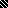 